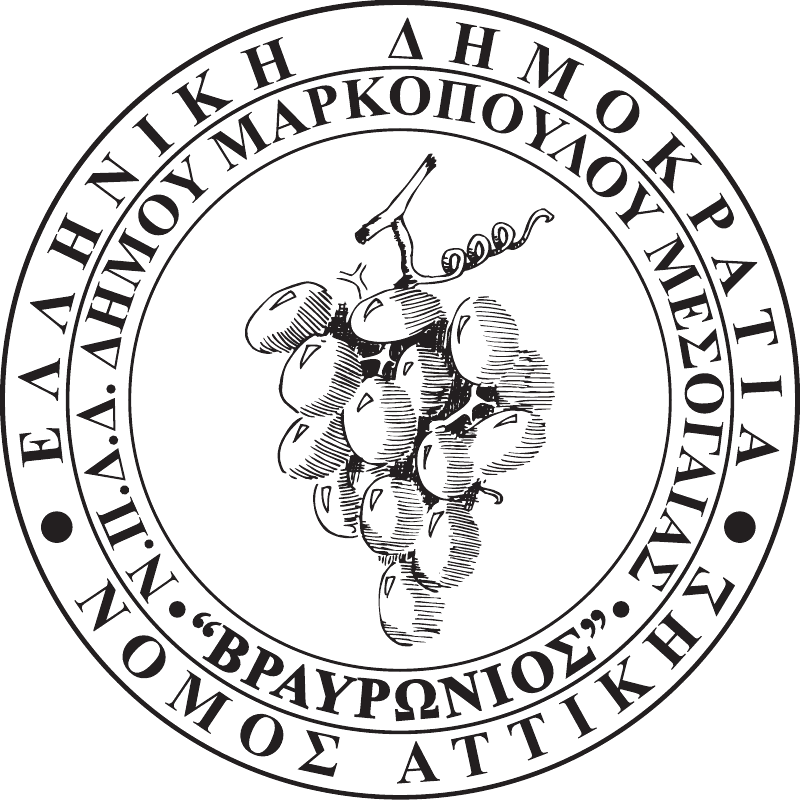 								ΑΡ.ΠΡΩΤ. 925								ΗΜΕΡ/ΝΙΑ: 04-12-2020Ν.Π.Δ.Δ. ΚΟΙΝΩΝΙΚΩΝ, ΑΘΛΗΤΙΚΩΝ, ΠΟΛΙΤΙΣΤΙΚΩΝ & ΠΕΡΙΒΑΛΛΟΝΤΙΚΩN ΔΡΑΣΤΗΡΙΟΤΗΤΩΝ ΔΗΜΟΥ ΜΑΡΚΟΠΟΥΛΟΥ ΜΕΣΟΓΑΙΑΣ «ΒΡΑΥΡΩΝΙΟΣ» Προς: Τα Τακτικά μέλη του Δ.Σ.Νικόλαος Κορωνιάς (αντιπρόεδρος)Καλή ΜαντάλαΔημήτριος ΚολιαβασίληςΧρήστος ΜπισιώτηςΙωάννης ΑϊδινιώτηςΜαρία-Μαργαρίτα ΜαντάλαΙωάννης ΣτρατουδάκηςΚωνσταντίνος ΚαλιακάτσοςΒασιλική ΓκλιάτηΜαρία ΣεραφείμΤα Αναπληρωματικά μέλη του Δ.Σ.Ευάγγελος ΔημητρίουΜελπομένη ΒαμποράκηΔημήτριος ΔρίτσαςΘεοφάνης ΣταμπέλοςΓιαννούλα ΛαδάΣταματίνα ΒλαχογιάννηΚωνσταντίνος ΔράκοςΠαρασκευή –Αφροδίτη ΑγιασωτέληΣας γνωρίζουμε ότι δεδομένης της αναγκαιότητας λήψης μέτρων για την αποφυγή της διάδοσης του κορωνοϊού COVID-19, η δέκατη πέμπτη (15η)  Συνεδρίαση του Διοικητικού Συμβουλίου έτους 2020 την Πέμπτη 10 Δεκεμβρίου 2020 και ώρα 13:00΄, θα πραγματοποιηθεί μέσω τηλεδιάσκεψης, όπως αυτό προβλέπεται στο άρθρο 10 παρ.1 της Πράξης Νομοθετικού Περιεχομένου ΦΕΚ 55/11-3-2020 με τίτλο “Κατεπείγοντα μέτρα αντιμετώπισης των αρνητικών συνεπειών της εμφάνισης του κορωνοϊού COVID – 19 και της ανάγκης περιορισμού της διάδοσής του”, τις διατάξεις της ΚΥΑ υπ΄αρ. Δ1α/ΓΠ.οικ:71342/6-11-2020 (Β΄4899), τις διατάξεις του άρθρου 184 παρ.1,3  του Ν.4635/2019 και του άρθρου 74 του Ν.4555/2018 σε αντικατάσταση του άρθρου  67 του Ν.3852/2010, για λήψη απόφασης επί των κατωτέρω θεμάτων της ημερήσιας διάταξης :Λήψη απόφασης για ψήφιση πινάκων στοχοθεσίας οικονομικού έτους 2021.Λήψη απόφασης για έγκριση πρακτικών και ανάδειξη προσωρινού μειοδότη της ομάδας 3-ΕΙΔΗ ΑΡΤΟΠΩΛΕΙΟΥ, της προμήθειας με τίτλο «Προμήθεια τροφίμων για τις ανάγκες του Δήμου Μαρκοπούλου και των νομικών προσώπων».				Η ΠΡΟΕΔΡΟΣ ΤΟΥ Ν.Π.Δ.Δ.				ΔΗΜΗΤΡΑ ΣΠΥΡ.ΔΡΑΚΟΥ